PHIẾU ĐĂNG KÝ SỬ DỤNG DỊCH VỤ TƯ VẤN – PHÂN TÍCH SỐ LIỆU Y HỌCI. THÔNG TIN KHÁCH HÀNG 1. Tên khách hàng:	2. Đơn vị công tác:		3. Chức vụ: 		4. Điện thoại:	5. Email: 	6. Ngày đăng ký:	7. Ngày bàn giao sản phẩm (dự kiến):	8. Tên đề tài: 8. Đặc điểm đề tài nghiên cứu (ThS/TS/CKI/CKII…):	9. Mục tiêu nghiên cứu:II. GÓI DỊCH VỤ ĐĂNG KÝ: III. MỘT SỐ YÊU CẦU KHÁC:							CHỮ KÝ CỦA KHÁCH HÀNG	CHỮ KÝ KHÁCH HÀNG 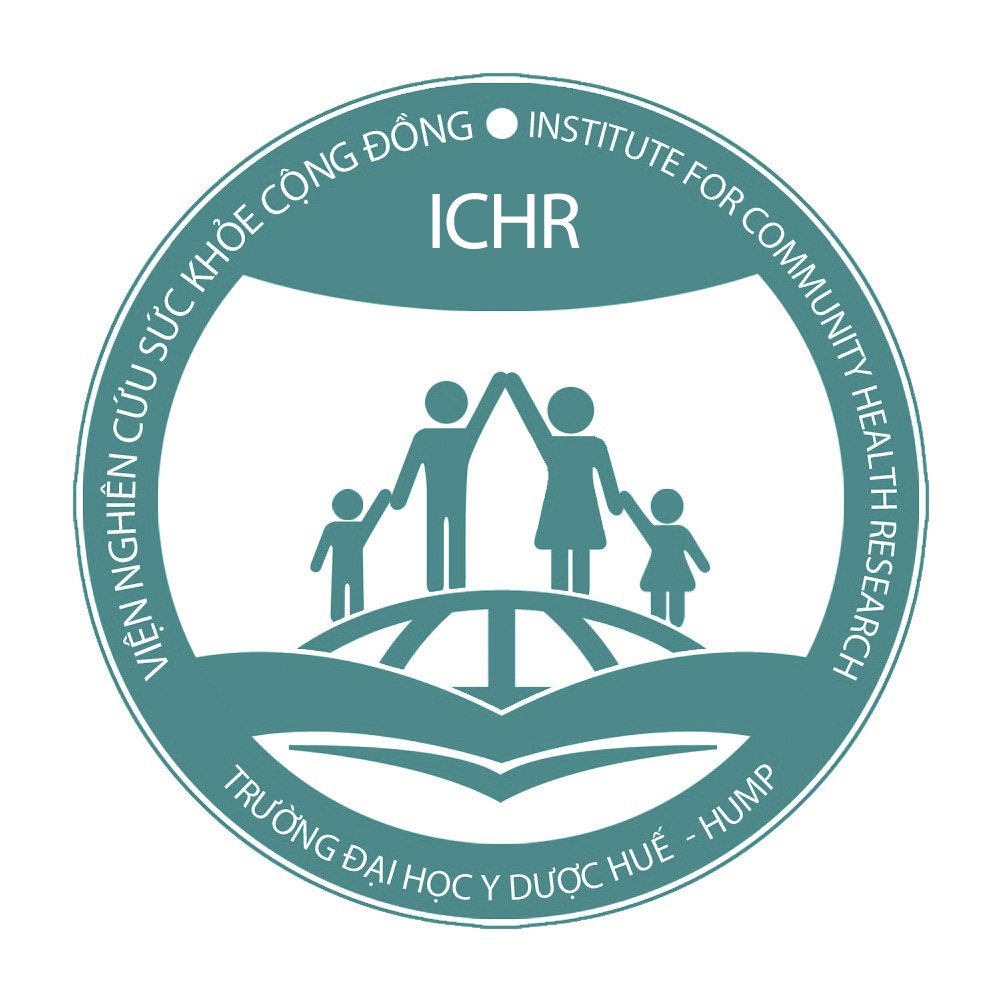 VIỆN NGHIÊN CỨU SỨC KHỎE CỘNG ĐỒNGĐƠN VỊ TƯ VẤN – PHÂN TÍCH SỐ LIỆU Y HỌCĐiện thoại: (84.54) 3628454, Fax: (84.54) 3826269 E-mail: ichr.hueump@gmail.com; Website:http://iccchr-hue.org.vnNỘI DUNGNỘI DUNGĐĂNG KÝ(Đánh X vàodịch vụ đăng ký)GHI CHÚA PHÂN TÍCH SỐ LIỆU NGHIÊN CỨU ĐỊNH LƯỢNG PHÂN TÍCH SỐ LIỆU NGHIÊN CỨU ĐỊNH LƯỢNG PHÂN TÍCH SỐ LIỆU NGHIÊN CỨU ĐỊNH LƯỢNG A1Nhập số liệuTổng số phiếu điều tra: A2Phân tích số liệu A3Tư vấn phiên giải kết quả trong Nghiên cứu định lượngB PHÂN TÍCH SỐ LIỆU NGHIÊN CỨU ĐỊNH TÍNH PHÂN TÍCH SỐ LIỆU NGHIÊN CỨU ĐỊNH TÍNH PHÂN TÍCH SỐ LIỆU NGHIÊN CỨU ĐỊNH TÍNH B1 Gỡ băng Tiếng ViệtB2 Gỡ băng Anh – ViệtB3 Nhóm biến sốB4 Xây dựng ma trậnB5Tư vấn trình bày kết quả trong nghiên cứu định tínhC KHÓA HỌC TẬP HUẤNKHÓA HỌC TẬP HUẤNKHÓA HỌC TẬP HUẤNC1 Cách viết đề cương NCKHC2 Phương pháp phân tích dữ liệuC3 Cách viết bài báo khoa họcD TÌM KIẾM TÀI LIỆU THAM KHẢO TÌM KIẾM TÀI LIỆU THAM KHẢO TÌM KIẾM TÀI LIỆU THAM KHẢO D1TLTK Tiếng ViệtSố lương: D2TLTK Tiếng AnhSố lương:EDỊCH THUẬT E1  Dịch tài liệu từ Tiếng Anh sang tiếng ViệtSố lương: E2Dịch tài liệu từ Tiếng Việt sang tiếng AnhSố lương:FDỊCH VỤ TƯ VẤN DỊCH VỤ TƯ VẤN DỊCH VỤ TƯ VẤN F1  Tư vấn viết đề cương NCKH Tư vấn trên đề cương có sẵn của khách hàngF2Tư vấn viết báo cáo đề tài NCKHTư vấn trên bài báo  cáo có sẵn của khách hàngF3Tư vấn viết báo đăng tải trên tạp chí Tư vấn trên bài báo có sẵn của khách hàng